Name: _____________________		NT SOCIAL STUDIES 10CHAPTER 2- THE COLONISTS: LAND AND GOVERNMENT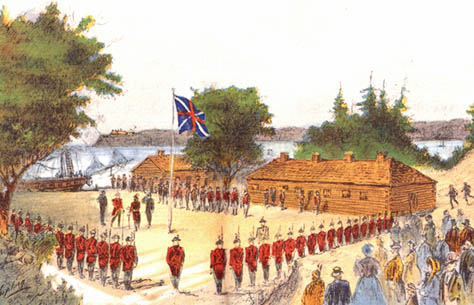 KEY TERMS		Lower 		colony		Loyalist	class system	  aristocracyFamily Compact	Chateau Clique	Patriote	Radical 	Reformer	  land speculatorCrown reserves	clergy reserves		coffin ship	steerage	Legislative Assembly		  grievance		oligarchy		seigneurial system		bourgeoisie	insurrection	Fils de la Liberté	 nationalism		responsible government	representative governmentKEY FIGURESJohn Molson		John Labatt		Harriet Tubman	Mary Ann Shadd	Josiah Henson	John Strachan		William Lyon Mackenzie	Louis-Joseph Papineau		Robert GourlayEgerton Ryerson	Robert Baldwin	Francis Bond Head	Lord Durham		Wolfred Nelson Susanna Moodie	Lord Durham		Lord Sydenham													CHAPTER OUTCOMESassess the impact of geography on ’s early development and colonizationdescribe significant events and trends affecting immigration to compare the roles and daily activities of men and women in colonial societyevaluate the influence of immigration on Canadian society and identitydiscuss the causes and consequences of the Rebellions of 1837explain the evolution of responsible government in describe the factors that contributed to a changing national identity, including the development of  as a French and English countryWhat were the two main colonies in  in the early 1800s?Give examples of activities that brought in immigrants to the colonies in  following the War of 1812?What is the Royal Proclamation of 1763?How were the First Nations affected by European colonization?What does the use of terms by Europeans, such as “discovered the ” and “giving handouts to Natives” say about their attitude towards Aboriginal peoples and their land?What were the two key purposes of the British arrival in ?Who were the original settlers of ? In point form, describe the physical challenges faced by settlers to .List and evaluate contributions made by First Nations in the settlement of European settlers and fur traders.How did social class affect the settlements of ?Explain the four barriers listed below that ordinary colonists in  faced in finding land.	a) Family Compact:	b) Crown and Clergy Reserves:	c) Absentee Landlords and Speculators:	d) First Nations People:What type of land ownership and farming was used in ?What were some of the challenges faced by immigrants aboard the coffin ships to . What was the ethnic makeup of  in 1871?What are some of the contributions made by the early black immigrants to ?Describe some of the roles played by the women of Upper and .Why was a good marriage prospect so important for women living at this time?What are the two defining characteristics of democratic governments?Why did ordinary people want reform in ?  List some of the grievances.Why was voting considered dangerous or difficult in the 1830s?Explain the problems of French Canadians in  under each title.	a) Economic:	b) Political:	c) Cultural:Using the textbook and the resources provided, complete the chart describing the various reform groups.What steps did Papineau and the Patriotes take to address reform?Why did the rebellion in  fail?What is a consequence of the failure of the rebellion in ?Why did MacKenzie and the Radicals take up arms? Why did the rebellion in  fail?How were the leaders of the rebellion punished?What was the purpose of Lord Durham’s appointment?What were the three recommendations made by Lord Durham?Which of ’s recommendations was followed immediately?Why was Lord Sydenham’s Act of Union unfair to the French Canadians?questions I have:                          							?												?		?